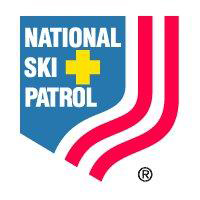 COMMENTS ADDITIONAL TO THE “NOTICE OF NOMINATION” FOR CT REGION SECTION CHIEFThe Connecticut region has two sections: Housatonic and Pequot.The Housatonic Section includes Lakeridge, Mohawk, Nutmeg, and Sundown Patrols.The Pequot Section includes Pahquioque, Mt. Southington, and Powder RidgeThe Housatonic Section Chief is elected in the odd number years.The Pequot Section Chief is elected in the even number years.The Section Chief is elected by a simple majority of the Patrol Representatives or equivalent, of the patrols in the Section.The term of office for the Section Chief is two years, which begins after the election during the Regional Spring Officers’ Meeting, usually in April.A Section Chief can be re-elected twice for a maximum of six (6) years (three, two-year terms).The basic purpose of a Section Chief is to assist the Region Director with general leadership of the section along with any assignments the Region Director may devise for the good of the overall Section or Region.The Section Chief is expected to develop a working relationship with the patrol leadership within the Section and assist in any way possible to alleviate or correct patrol related problems, including possible meetings with ski area management/owner personnel.The Section Chief has a vote on any proposed Amendments to the CT Region by-laws.New Section Chiefs are expected to attend a “New Officers” training session which is held by the Eastern Division at its annual Spring Officers’ Meeting (typically in Albany during April).Section Chiefs are expected to submit a written report pertaining to the scope of their activity and responsibilities for the past year to the Region Director no later than the Regional Spring Officers’ Meeting.Each Section Chief carries a vote as a delegate to the Eastern Division Spring Officers’ Meeting to represent their Section/Region in matters on which they are required to vote, matters such as by-law changes, dues increases, and budget approvals.From your Regional Election Committee: Dan MillerKathy FitzpatrickSteve Wysmuller